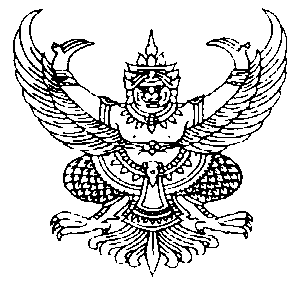 ประกาศเทศบาลตำบลป่าซาง          เรื่อง โครงการจัดซื้อรถตักหน้าขุดหลัง  (Loader Backhoe) ชนิดขับเคลื่อน 4 ล้อขนาดไม่ต่ำกว่า 90  แรงม้า จำนวน 1 คัน ด้วยวิธีการทางอิเล็กทรอนิกส์-----------------------------ด้วย เทศบาลตำบลป่าซาง อำเภอแม่จัน จังหวัดเชียงราย มีความประสงค์จะจัดซื้อรถตักหน้าขุดหลัง   (Loader Backhoe) ชนิดขับเคลื่อน 4 ล้อ ขนาดไม่ต่ำกว่า 90 แรงม้า จำนวน 1 คัน ราคากลาง 3,500,000.-บาท (สามล้านห้าแสนบาทถ้วน)รวมภาษีมูลค่าเพิ่ม    รายละเอียดตามเอกสารแนบท้าย ด้วยวิธีการทางอิเล็คทรอนิกส์         ผู้มีสิทธิเสนอราคาจะต้องมีคุณสมบัติดังต่อไปนี้1. เป็นผู้มีอาชีพ ขายพัสดุที่ประกวดราคาซื้อด้วยวิธีการทางอิเล็กทรอนิกส์ดังกล่าว2. ไม่เป็นผู้ที่ถูกระบุชื่อไว้ในบัญชีรายชื่อผู้ทิ้งงานของทางราชการและได้แจ้งเวียนชื่อแล้ว          3. ไม่เป็นผู้ได้รับเอกสิทธิ์หรือความคุ้มกัน ซึ่งอาจปฏิเสธไม่ยอมขึ้นศาลไทย เว้นแต่รัฐบาลของผู้เสนอราคาได้มีคำสั่งให้สละสิทธิ์ความคุ้มกันเช่นว่านั้น4. ไม่เป็นผู้มีผลประโยชน์ร่วมกันกับผู้เสนอราคารายอื่น ที่เข้าเสนอราคาให้แก่เทศบาลตำบลป่าซาง  และไม่เป็นผู้มีผลประโยชนร์ร่วมกันระหว่างผู้เสนอราคา กับ ผู้ให้บริการตลาดกลางอิเล็กทรอนิกส์ ณ วันที่ประกาศจัดซื้อด้วยวิธีการทางอิเล็กทรอนิกส์ หรือไม่เป็นผู้กระทำการอันเป็นการขัดขวางการแข่งขันราคาอย่างเป็นธรรมในการประกวดราคาซื้อด้วยวิธีการทางอิเล็กทรอนิกส์ครั้งนี้เงือนไขการเสนอราคา1.ราคาที่เสนอเป็นราคายกเว้นค่าอากรทางศุลกากร แต่รวมภาษีอากรหรือภาษีอื่น ๆ ตลอดจนค่าใช้จ่ายทุกชนิดในการนำรถเข้าส่งมอบ และเก็บยังสถานที่ ๆ ทางราชการกำหนด2.ผู้เสนอราคา/ผู้ผลิต/ผู้แทนจำหน่าย ต้องยื่นเอกสารแสดงการมีศูนย์บริการการซ่อมบำรุงมาตรฐานรถตักหน้าขุดหลัง ในพื้นที่เขตภาคเหนือแนบในวันเสนอราคา3.ผู้เสนอราคา/ผู้ผลิต/ผู้แทนจำหน่ายจะต้องแนบหนังสือรับรองมาพร้อมกับใบเสนอราคาเพื่อยืนยันว่าหากได้รับการสั่งซื้อรถตักหน้าขุดหลัง จากทางราชการแล้วจะสามารถจัดหาอะไหล่ไว้รองรับการซ่อมเปลี่ยน เมื่อทางราชการต้องการในระยะเวลาไม่น้อยกว่า 5 ปี นับตั้งแต่ทางราชการได้ตรวจรับไว้ใช้ราชการแล้ว เมื่อมีการสั่งซื้ออะไหล่โดยที่ผู้ซื้อไม่ต้องผูกพันในการสั่งซื้ออะไหล่จากผู้ขาย4.ผู้เสนอราคาต้องแนบแคตตาล็อก และรายการละเอียด พร้อมทำเครื่องหมายชี้โมเดลของรถตักหน้าขุดหลัง และอุปกรณ์ที่เสนอให้ชัดเจน พร้อมใบเสนอราคาให้คณะกรรมการของทางราชการพิจารณา-2-5.ในกรณีที่ผู้เสนอราคาไม่ใช้ผู้ผลิต/ประกอบจะต้องแนบหลักฐานการเป็นตัวแทนจำหน่ายโดยตรงจากผู้ผลิต/ประกอบ หรือหลักฐานที่ได้รับการแต่งตั้งจากตัวแทนให้เป็นผู้แทนสำหรับการขายรถตักหน้าขุดหลัง ตามแบบและโมเดลที่เสนอต่อทางราชการมาพร้อมใบเสนอราคาเพื่อให้คณะกรรมการของทางราชการพิจารณา6.ผู้เสนอราคาจะต้องสามารถส่งมอบครุภัณฑ์ให้กับเทศบาลตำบลป่าซางภายใน 45 วัน นับถัดจากวันลงนามในสัญญาซื้อขายเงื่อนไขการรับประกันและการบริการหลังการขาย1.ผู้ขายต้องให้การรับประกันเป็นเวลาไม่น้อยกว่า 1 ปี นับจากที่ทางราชการได้รับมอบรถตักหน้าขุดหลังไว้ใช้ราชการเป็นที่เรียบร้อยแล้ว เกี่ยวกับความเสียหายอันเนื่องมาจากความผิดพลาดในการผลิต ประกอบหรือขนส่ง ซึ่งมิใช่ความผิดพลาดของเจ้าหน้าที่ของทางราชการ หากมีความเสียหายดังกล่าวเกิดขึ้นในระยะเวลารับประกัน ผู้ขายต้องจัดส่งเจ้าหน้าที่พร้อมชิ้นส่วนอะไหล่ มาทำการตรวจซ่อมให้เสร็จภายใน 15 วัน นับจากวันที่ได้รับแจ้งจากทางราชการ โดยไม่คิดค่าใช้จ่าย ๆ ทั้งสิ้น2.การชำรุดเสียหายของผลิตภัณฑ์ในระยะเวลารับประกันนี้ ผู้ขายจะต้องดำเนินการแก้ไข ณ ที่ผลิตภัณฑ์นั้นใช้งานอยู่ หรือหากต้องมีการโยกย้ายเพื่อทำการแก้ไข ผู้ขายต้องเสียค่าใช้จ่ายเพื่อการนั้นทั้งสิ้น3.ผู้ขายจะต้องเตรียมอะไหล่ของผลิตภัณฑ์ที่ส่งมอบไว้บริการในระยะเวลา 5 ปี เมื่อมีการสั่งซื้ออะไหล่โดยที่ผู้ซื้อไม่ต้องผูกพันในการสั่งซื้อจากผู้ขาย4.ภายหลังการขายเสร็จสมบูรณ์ ผู้ขายจะต้องทำบริการหล่อลื่นตามระยะเวลามาตรฐานของผู้ผลิต และหรือให้บริการอื่น ๆ ที่จำเป็นเพื่อให้ผลิตภัณฑ์นั้นทั้งหมดอยู่ในสภาพดีตลอดระยะเวลารับประกัน โดยให้หน่วยงานผู้ครองรถของผู้ซื้อนำรถเข้าบริการตามศูนย์บริการภายในจังหวัด หรือจังหวัดใกล้เคียง หรือผู้ขายให้การบริการถึงหน่วยงานโดยตรง5.เพื่อให้การใช้งานและการซ่อมบำรุงเป็นไปอย่างถูกต้อง ผู้ขายจะต้องดำเนินการอบรมการใช้งานการบำรุงรักษาและการซ่อมแซมแก่เจ้าหน้าที่ของผู้ซื้อ 2 หลักสูตร คือ	หลักสูตรที่ 1 อบรมพนักงานขับหรือควบคุม จำนวนไม่เกิน 2 คน	หลักสูตรที่ 2 อบรมช่างปรับซ่อม จำนวนไม่เกิน 1 คนโดยมีเจ้าหน้าที่ประสานงาน จำนวนไม่เกิน 1 คน6.ในการฝึกอบรม ผู้ขายจะต้องรับผิดชอบจัดหาวิทยากร เอกสาร และรับผิดชอบค่าใช้จ่ายที่อาจมีทั้งหมด ยกเว้นส่วนที่ผู้ซื้อสามารถรับผิดชอบได้เอง เช่น สถานที่ ค่าใช้จ่ายของเจ้าหน้าที่ผู้ซื้อ7.ผู้ขายจะต้องพ่นเครื่องหมายประจำเทศบาลตำบลป่าซาง ขนาดกว้างหรือยาวไม่น้อยกว่า 18 เซนติเมตร และอักษรชื่อเต็มของเทศบาลตำบลป่าซาง ขนาดสูงไม่น้อยกว่า 5 เซนติเมตร หรือชื่อย่อขนาด สูงไม่น้อยกว่า 7.5 เซนติเมตร พร้อมเลขครุภัณฑ์และข้อความ “ใช้ในราชการเท่านั้น” ไว้ด้านนอกรถยนต์ทั้งสองข้าง โดยให้พ่นสีที่มองเห็นได้ชัดเจน-3-กำหนดยื่นซองเอกสารประกวดราคาซื้อด้วยระบบอิเล็กทรอนิกส์   ในวันที่ 23 กุมภาพันธ์ 2555 ตั้งแต่เวลา  08.30 น. - 16.30 น. ณ. ศูนย์รวมข้อมูลข่าวสารการจัดซื้อจัดจ้างระดับอำเภอ ที่ว่าการอำเภอแม่จัน อำเภอแม่จัน จังหวัดเชียงรายประกาศรายชื่อผู้มิสิทธิ์ได้รับการคัดเลือกให้เข้าเสนอราคา ในวันที่ 27 กุมภาพันธ์   2555  เวลา        10.00 น. ณ สำนักงานเทศบาลตำบลป่าซาง ผู้สนใจติดต่อของซื้อเอกสารประกวดราคาซื้อด้วยวิธีการทางอิเล็กทรอนิกส์ ในราคาชุดละ 1,000.-บาท  ได้ที่ กองคลัง เทศบาลตำบลป่าซาง อำเภอแม่จัน จังหวัดเชียงราย ระหว่างวันที่ 6-15 กุมภาพันธ์  2555 ในวันและเวลาราชการ หรือสอบถามทางโทรศัพท์หมายเลข 0-53607-766 หรือสืบค้นข้อมูลทางเว็บไซด์ www.pasangmaechan.com ประกาศ  ณ  วันที่   6   เดือน  กุมภาพันธ์   พ.ศ.2555(นายชาติ   วุฒิอดิเรก)นายกเทศมนตรีตำบลป่าซาง